                       16^ COPPA CITTA’ DI CATANZARO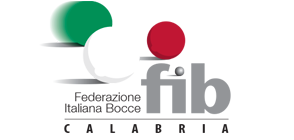 REFERTO INCONTRO DEL__________/_________/___________SOC ___________________________						SOC ________________________                GIOCATORI									        	            GIOCATORI1)_________________________							1)__________________________2)_________________________							 2)__________________________3)_________________________							 3)__________________________4)_________________________							 4)__________________________5)_________________________							 5)__________________________6)_________________________							  6)__________________________7)_________________________							  7)__________________________8)__________________________						           8)__________________________9)__________________________							   9)__________________________10)_________________________							  10)_________________________Note____________________________________________________________________________________		Firma Capitano/Delegato Società Ospitante						Firma Capitano/Delegato Società OspitataTERNA   (A/A/B/C/S)       TERNA   (A/A/B/C/S)       INDIVIDUALE (C/S)INDIVIDUALE (C/S)PRIMA COPPIA(Campo Ind.A/B/C/S)PRIMA COPPIA(Campo Ind.A/B/C/S)SECONDA COPPIA(Campo Terna C/S)SECONDA COPPIA(Campo Terna C/S)PARTITEPARTITESOCIETA’1° SET2° SET1° SET2° SET1° SET2° SET1° SET2° SETVINTEPERSE